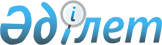 О внесение изменений и дополнений в решение Кызылординского областного маслихата от 13 декабря 2010 года N 261 "Об областном бюджете на 2011-2013 годы"
					
			Утративший силу
			
			
		
					Решение маслихата Кызылординской области от 05 сентября 2011 года N 307. Зарегистрировано Департаментом юстиции Кызылординской области 15 сентября 2011 года за N 4276. Утратило силу решением маслихата Кызылординской области от 06 декабря 2011 года N 330      Сноска. Утратило силу решением маслихата Кызылординской области от 06.12.2011 N 330.      Примечание РЦПИ:

      В тексте сохранена авторская орфография и пунктуация.

      В соответствии с Бюджетным кодексом Республики Казахстан от 4 декабря 2008 года, подпунктом 1) пункта 1 статьи 6 Закона Республики Казахстан от 23 января 2001 года "О местном государственном управлении и самоуправлении в Республике Казахстан", постановлением Правительства Республики Казахстан от 28 июля 2011 года N 871 "О внесении изменений и дополнений в постановление Правительства Республики Казахстан от 13 декабря 2010 года N 1350 "О реализации Закона Республики Казахстан "О республиканском бюджете на 2011-2013 годы" Кызылординский областной маслихат РЕШИЛ:



      1. Внести в решение Кызылординского областного маслихата от 13 декабря 2010 года N 261 "Об областном бюджете на 2011-2013 годы" (зарегистрировано в Реестре государственной регистрации нормативных правовых актов за номером 4262, опубликовано в областной газете "Кызылординские вести" от 13 января 2011 года N 6-7) следующие изменения и дополнения:



      в пункте 1:

      цифры "96 929 471" заменить цифрами "96 958 085";

      цифры "89 312 348" заменить цифрами "89 340 962";

      в подпункте 2):

      цифры "97 867 913" заменить цифрами "97 896 527";



      дополнить пунктами 8-2 следующего содержания:

      "8-2. Учесть поступление трансфертов с бюджетов районов и города Кызылорда 13 902 тыс. тенге в связи с созданием областной ревизионной комиссии;

      суммы поступлений трансфертов из бюджетов районов и города Кызылорда определяются на основании постановления акимата Кызылординской области";



      в приложении 1 к указанному решению:

      в строке "1. Доходы" цифры "96 929 471" заменить цифрами "96 958 085";

      в категории 4 "Поступления трансфертов" цифры "89 312 348" заменить цифрами "89 340 962";

      в классе "1. Трансферты из нижестоящих органов государственного управления" цифры "277 533" заменить цифрами "291 435";

      в подклассе "2. Трансферты из районных (городских) бюджетов" цифры "277 533" заменить цифрами "291 435";

      в классе 2 "Трансферты из вышестоящих органов государственного управления" цифры "89 034 815" заменить цифрами "89 049 527";

      в подклассе 1 "Трансферты из республиканского бюджета" цифры "89 034 815" заменить цифрами "89 049 527";

      в строке "2. Расходы" цифры "97 867 913" заменить цифрами "97 896 527";

      в функциональной группе 01 "Государственные услуги общего характера" цифры "1 442 994" заменить цифрами "1 456 896";

      по администратору бюджетных программ 110 "Аппарат маслихата области" цифры "116 448" заменить цифрами "110 820";

      по бюджетной программе 001 "Услуги по обеспечению деятельности маслихата области" цифры "67 630" заменить цифрами "62 002";

      дополнить администратором бюджетных программ 282 с бюджетными программами 001, 003 следующего содержания:      в функциональной группе 03 "Общественный порядок, безопасность, правовая, судебная, уголовно-исполнительная деятельность" цифры "3 901 407" заменить цифрами "3 916 119";

      по администратору бюджетных программ 252 "Исполнительный орган внутренних дел, финансируемый из областного бюджета" цифры "3 584 153" заменить цифрами "3 598 865";

      бюджетную программу 019 "Содержание, материально-техническое оснащение дополнительной штатной численности миграционной полиции, документирование оралманов" изложить в следующей редакции:      

      2. Настоящее решение вводится в действие с 1 января 2011 года и подлежит официальному опубликованию.      Председатель внеочередной

      XXXIII сессии Кызылординского

      областного маслихата                         А. Козбахов      Секретарь Кызылординского

      областного маслихата                         Н. Кудайбергенов 
					© 2012. РГП на ПХВ «Институт законодательства и правовой информации Республики Казахстан» Министерства юстиции Республики Казахстан
				282Ревизионная комиссия области19 530001Услуги по обеспечению деятельности ревизионной комиссии области16 733003Капитальные расходы государственных органов2 797019Содержание, материально-техническое оснащение дополнительной штатной численности миграционной полиции22 375